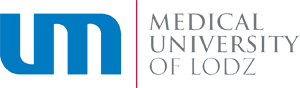 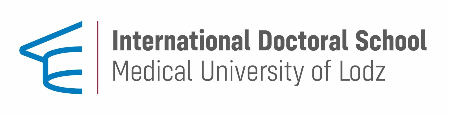 POROZUMIENIEo współpracy w zakresie sprawowania wspólnej opieki naukowej nad przygotowaniem rozprawy doktorskiej Pana/Pani ……………………………………………….zawarte w Łodzi dnia .................................. pomiędzy:Uniwersytetem Medycznym w Łodzi, z siedzibą przy al. Kościuszki 4, 90-419 Łódź, NIP: 725 184 37 39, REGON: 473 073 308, reprezentowanym przez: prof. dr hab. Lucynę Woźniak – Prorektor ds. Rozwoju Nauki i Współpracy Międzynarodowej,zwanym dalej „Uniwersytetem”, a…………………..…………………………………….., z siedzibą w ……………………………, …………………………………………………………………………………………………….. ,reprezentowanym przez: …………………………………………………………………..……… , zwanym dalej „Partnerem”,zwanymi dalej łącznie „Stronami”, o następującej treści:§ 1Przedmiot porozumieniaPrzedmiotem porozumienia jest określenie ogólnych zasad sprawowania wspólnej opieki naukowej nad przygotowaniem przez Pana/Panią: …..……………………......................................, odbywającego/odbywającą kształcenie w Międzynarodowej Szkole Doktorskiej Uniwersytetu i zmierzającego/zmierzającą do uzyskania podwójnego stopnia doktora (double degree), zwanego/ną dalej „Doktorantem”, rozprawy doktorskiej w dyscyplinie ………………………. , pod wstępnym tytułem: ………………………………………………………………………..….. , zwanej dalej „rozprawą doktorską”.§ 2Kształcenie w Szkole Doktorskiej, rozprawa doktorskaPodstawę prawną kształcenia Doktoranta w Międzynarodowej Szkole Doktorskiej Uniwersytetu, zwanej dalej „Szkołą Doktorską”, w tym przygotowania rozprawy doktorskiej, stanowią:ustawa z dnia 20 lipca 2018 r. – Prawo o szkolnictwie wyższym i nauce (Dz. U. z 2022 r., poz. 574, ze zm.), zwana dalej „ustawą”; Regulamin Międzynarodowej Szkoły Doktorskiej, wprowadzony uchwałą nr 289/2019 z dnia  28 maja 2019 r. Senatu Uniwersytetu, ze zm., zwany dalej „Regulaminem Szkoły Doktorskiej”.Kształcenie Doktoranta w Szkole Doktorskiej realizowane jest zgodnie z programem kształcenia ustalonym przez Senat Uniwersytetu, stanowiącym załącznik do porozumienia, oraz opracowanym przez Doktoranta indywidualnym planem badawczym.Rozprawa doktorska zostanie przygotowana w języku  angielskim. Streszczenia rozprawy doktorskiej zostaną sporządzone w językach polskim i angielskim.§ 3Ustanowienie wspólnej opieki naukowejW związku ze zmierzaniem przez Doktoranta do uzyskania podwójnego stopnia doktora (double degree) Strony ustanawiają wspólną opiekę naukową nad przygotowaniem przez Doktoranta rozprawy doktorskiej, sprawowaną przez:Pana/Panią ………..…… …………………… (tytuł/stopień naukowy, imię i nazwisko) – ze strony Uniwersytetu,Pana/Panią …………… …………………… (tytuł/stopień naukowy, imię i nazwisko) – ze strony Partnera− zwanych dalej „promotorami”.Promotorzy zobowiązują się do sprawowania wspólnej opieki naukowej nad przygotowaniem rozprawy doktorskiej, w tym do zapewnienia wsparcia Doktorantowi w jego pracy badawczo-
-naukowej, w okresie kształcenia w Szkole Doktorskiej – od dnia zawarcia niniejszego porozumienia do dnia zakończenia kształcenia w Szkole Doktorskiej.W przypadku przedłużenia − zgodnie z Regulaminem Szkoły Doktorskiej − terminu przygotowania rozprawy doktorskiej określonego w indywidualnym planie badawczym Doktoranta, okres sprawowania wspólnej opieki naukowej nad przygotowaniem rozprawy doktorskiej ulega odpowiedniemu przedłużeniu bez konieczności sporządzania aneksu do niniejszego porozumienia, przy czym przedłużenie to wymaga zgody promotorów.  § 4Obowiązywanie porozumieniaPorozumienie wchodzi w życie z dniem jego podpisania przez Strony i obowiązuje do czasu zakończenia kształcenia Doktoranta w Szkole Doktorskiej.§ 5Rozwiązanie porozumieniaPorozumienie ulega rozwiązaniu w przypadku skreślenia Doktoranta z listy doktorantów – z dniem, w którym decyzja o skreśleniu z listy doktorantów stała się ostateczna.Każda ze Stron może rozwiązać niniejsze porozumienie, w formie pisemnej pod rygorem nieważności, ze skutkiem natychmiastowym przed upływem okresu jego obowiązywania, jeśli uzna, że jakość badań i postępy w pracy naukowej Doktoranta są niezadowalające lub jeśli rozprawa doktorska z innych ważnych powodów nie może być zrealizowana. Rozwiązanie porozumienia wymaga uzasadnienia.§ 6Postanowienia końcowePorozumienie ma charakter wstępny. Szczegółowe zasady współpracy w zakresie sprawowania wspólnej opieki naukowej nad przygotowaniem rozprawy doktorskiej, w tym zasady wspólnego prowadzenia postępowania w sprawie nadania stopnia doktora, określi umowa, która zostanie zawarta pomiędzy Stronami w terminie późniejszym. W sprawach nieuregulowanych w porozumieniu zastosowanie mają przepisy ustawy, Regulaminu Szkoły Doktorskiej oraz inne przepisy wewnętrzne Uniwersytetu.Wszelkie zmiany porozumienia wymagają formy pisemnej, pod rygorem nieważności. Prawem właściwym dla porozumienia jest prawo Rzeczypospolitej Polskiej.Ewentualne spory, które wynikną w związku z realizacją porozumienia, będą rozstrzygane przez sąd polski, miejscowo właściwy dla Uniwersytetu. Porozumienie zostało sporządzone w czterech egzemplarzach − dwóch w języku polskim i dwóch w języku angielskim, posiadających równorzędną moc prawną.                    UNIWERSYTET                                                                    PARTNERProrektor ds. Rozwoju Nauki   i Współpracy Międzynarodowej                           ………………………………………….prof. dr hab. Lucyna Woźniak                                    (tytuł/stopień naukowy, imię i nazwisko, stanowisko)                                                      ...………………………………….                                     …………………………………..                 (miejscowość, data)                                                               (miejscowość, data)Załączniki:- program kształcenia w Międzynarodowej Szkole Doktorskiej Uniwersytetu Medycznego w ŁodziNiniejsze porozumienie przyjąłem do wiadomości i aprobuję jego treść w zakresie obowiązków nałożonych na promotoraNiniejsze porozumienie przyjąłem do wiadomości i aprobuję jego treść w zakresie obowiązków nałożonych na promotoraUniwersytet PartnerPodpis promotora:Podpis promotora:Miejscowość, data:Miejscowość, data:Niniejsze porozumienie przyjąłem do wiadomościNiniejsze porozumienie przyjąłem do wiadomościDyrektor Międzynarodowej Szkoły Doktorskiej Uniwersytetu Medycznego w Łodzi: ………………………………………………………………………               (tytuł naukowy, imię i nazwisko)                                                      Podpis: Miejscowość, data:Podpis Doktoranta:Miejscowość, data: